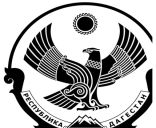 МИНИСТЕРСТВО ПРОСВЕЩЕНИЯ РЕСПУБЛИКИ ДАГЕСТАНМуниципальное бюджетное общеобразовательное учреждение«Зидьянская средняя общеобразовательная школа им. Курбанова С.Д.»ИНН 0512027252     ОГРН 1030500865559     https: abdullaev51@list.ru.      тел. 89882627202РД, Дербентский район, село Зидьян-Казмаляр ул. Школьная 8  индекс: 368623от 28.09.2021г                                                                                       № 106Приказ«О проведении тренировочных занятий»В целях обеспеченности сохранности здоровья и жизни, обучающихся  и работников школы, закрепления навыков быстрой эвакуации людей из здания школы на случай возникновения чрезвычайных ситуацийприказываю:Провести тренировочные эвакуации: 6.10.2021г, 15.11.2021г. 7.02.2022г, 11.04.2022г.Мирзоеву Г.М, ответственному за безопасность школы, разработать план учебной эвакуации и сдать директору школы на утверждение в срок до   6 сентября 2021г. Подготовить протоколы и акты проведенных занятий.Контроль исполнения данного приказа оставляю за собой.И.о.директора:                                                                                Абдуллаев Г.М.